      Педикулез – это заболевание, которое вызывают паразитирующие насекомые вши. Эта болезнь известна с древних времен, но, несмотря на прогресс цивилизации и высокий уровень соблюдения личной гигиены, вши часто встречаются и в наши дни. Как распознать заболевание, и педикулез у детей лечение какого типа требует? При обнаружении признаков поражения для детей не всегда возможно использовать методы лечения педикулеза, рекомендованные для взрослых пациентов – важно помнить, что некоторые препараты способны токсично действовать не только на паразитов, но и на организм ребенка.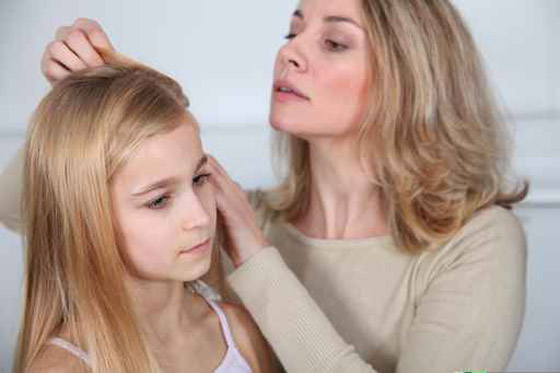 Признаки и причины педикулезаПедикулез может быть вызван тремя разновидностями вшей – это наиболее распространенный головной педикулез (вши живут на коже головы и в волосах), лобковый педикулез (насекомые живут в волосах области лобка и паха), и платяной педикулез – паразиты обитают в одежде и текстильных принадлежностях, контактирующих с телом человека.Профилактика педикулеза у детей заключается в соблюдении элементарных правил личной гигиены. Примечателен тот факт, что в современном обществе данным заболеванием страдают чаще именно детсадовцы и ученики начальной школы – в этих возрастных группах практически ежегодно встречаются случаи эпидемических вспышек в первые месяцы лета, после возвращения детей после летних каникул. Даже в наиболее развитых и благополучных странах Европы регулярно фиксируются вспышки заражения вшами в конкретном учебном заведении или летнем лагере. Заразиться вшами можно при контакте с носителем или использовании одних предметов обихода или гигиены, в том числе постельного и нательного белья, одежды, расчесок. Дети любят брать вещи и игрушки друг друга, так же в большинстве своем они свободней взрослых относятся к тактильным контактам, по этой причине педикулез в детском саду столь распространенное явление.Вши пьют кровь своего хозяина и откладывают яйца у основания волос. Платяные вши откладывают личинки в ворсинках ткани. Характерные признаки – зуд кожи от укусов, нередко насекомых и личинки видно невооруженным глазом.Как лечить педикулез у детей?Лечение педикулеза должно быть назначено врачом. В аптеках на сегодняшний день продается масса препаратов от этого заболевания, некоторые из них выпускаются в удобной форме шампуней и растворов для ополаскивания волос. Любое средство от педикулеза для детей следует применять соответственно инструкции препарата и рекомендациям врача. Общая схема обработки – нанести средство на волосы, выдержать необходимое время, прочесать волосы специальной расческой с частыми зубчиками и вымыть.Для того чтобы при помощи расчески вши и яйца удалялись проще, можно добавить на волосы немного любого растительного масла. При большой плотности насекомых удалить их подобным образом достаточно сложно. Если обнаруживается педикулез у детей – лечение чаще проводится при помощи следующих фармакологических средств: Лаури, Медифокс, Веда-2 и Параплюс, существуют также их аналоги отечественного производства, ничем не уступающие препаратам иностранных концернов в качестве, удобстве и эффективности применения. Назначение конкретного препарата может быть обусловлено практикой врача и его доверием к тому или иному средству.Проведя обработку зараженного, необходимо тщательно вымыть руки или использовать медицинские одноразовые перчатки. Также следует продезинфицировать одежду больного, постельное белье, предметы личной гигиены и другие вещи, с которыми он часто контактирует. Чтобы предотвратить педикулез в школе или детском саду, родителям зараженного ребенка рекомендуется поставить в известность педагогов – только при одновременном осмотре всего детского коллектива можно выявить всех заболевших (зараженных) детей и одновременно их пролечить, в противном случае возможна постоянная циркуляция насекомых в коллективе. После осмотра и санитарной обработки обнаруженных пациентов необходимо провести тщательную уборку учебных помещений и предметов общего использования. Также на предмет распространения паразитов следует проверить всех членов семьи больного и провести необходимые санитарно-гигиенические мероприятия дома у ребенка.Лечение народными средствамиПомимо средств фармакологической промышленности, помочь в борьбе со вшами могут рецепты народной медицины. Целесообразно их применять, когда использование лекарственных препаратов нежелательно, например, если диагностирован педикулез при беременности. Но, несмотря на внешнюю безопасность для человека народных рецептов, применять их следует после предварительной консультации с врачом – многие средства нетрадиционной медицины, используемые для лечения педикулеза, остаются опасными токсическими веществами.Самые распространенные народные средства против педикулеза – дегтярное мыло, эфирные масла, клюквенный сок и смесь из равных пропорций керосина и подсолнечного масла. Принцип применения этих составов прост – необходимо нанести на кожу головы и волосы, подержать около получаса, после чего волосы промыть с привычным шампунем. Не всегда народные рецепты помогают с первого раза, в этом случае процедуру требуется повторить. Из эфирных масел для лечения педикулеза наилучшим образом подходят масло чайного дерева и лаванды.Обработка педикулеза: особенности и правилаПри обнаружении заболевания педикулезом необходимо позаботиться о защите окружающих от заражения. Для этого больному следует носить косынку или шапочку. Один из радикальных методов борьбы со вшами – бритье. Современные медикаментозные средства позволяют отказаться от выбривания головы при обнаружении педикулеза, но если речь идет о лобковых вшах, следует задуматься о полном удалении растительности.Нельзя забывать о том, что ни одно средство от педикулеза для детей нельзя назвать совершенно безопасным. Поэтому постарайтесь объяснить ребенку, что во время обработки и после не следует трогать голову. При попадании состава на кожу или в глаза, следует промыть их большим количеством чистой воды, при появлении аллергии или симптомов отравления – незамедлительно обратиться к врачу..Профилактика педикулеза у детейЧто делать, если в учебном заведении, посещаемом ребенком, зафиксировано заражение педикулезом учащегося? Педикулез в школе редко является причиной официального карантина и закрытия учебного заведения. Поэтому о защите своих детей от заражения должны заботиться родители. Всю одежду рекомендуется стирать и тщательно проглаживать утюгом, по приходу домой ребенка нужно сразу же переодевать в чистые вещи. Обязателен головной убор и осмотр волос на голове при напряженной ситуации (после приезда из лагеря, в первые дни после завершения каникул и начале занятий в школе, выписки из стационара).Если в детском саду педикулез, а у ребенка длинные волосы, приучите малыша всегда ходить с прической (подобранными волосами) – при распущенных волосах вероятность заражения увеличивается. Обязательно объясните ребенку, что нельзя давать свои предметы гигиены и одежду другим малышам. У каждого должны быть свои расчески и аксессуары для волос, а меняться с друзьями головными уборами даже шутки ради не следует. Осмотр волос и кожи головы должен осуществляться медицинским персоналом учебного заведения, но не лишним так же будет регулярно осматривать голову ребенка дома. В качестве профилактики так же можно наносить немного масла лаванды в область за ушами. Будьте осторожны, эфирное масло может вызвать аллергическую реакцию или обжечь кожу ребенка, смешивайте его с обычным подсолнечным или оливковым маслом или детским кремом. При появлении аллергии от этого способа защиты стоит отказаться.